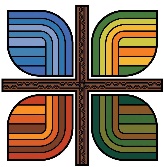 Liturgy Planning Form for Masses with BishopTo help in the preparation of the Mass, please fill in all fields of this form and email completed forms at least 30 days prior to the celebration to worship@dmdiocese.org or tchicoine@dmdiocese.org and ahemmingsen@dmdiocese.org.  If you have any questions regarding this form, please contact Rev. Trevor Chioine at (712) 243-4721 	or Sandy Riesberg at (515) 237-5046. EVENT:    DATE:    TIME: PARISH/LOCATION: PHYSICAL ADDRESS: 	CITY: CONTACT PERSON: PHONE: 	EMAIL: MUSIC CONTACT: PHONE: LOCATION OF RESERVED PARKING FOR BISHOP: GENERAL INFORMATIONLANGUAGE OF MASS:	English  	Spanish 	Bi-llingual INCENSE:	Entrance 	Gospel  	Preparation  NAME OF DEACON(S) WHO WILL ASSIST: #OF CONCELEBRATING PRIEST(S): NAME OF CONCELEBRATING PRIEST(S): COLOR VESTMENTS: NUMBER OF SERVERS:		NAMES OF SERVERS: INTRODUCTORY RITESGATHERING HYMN:    HYMNAL & NUMBER: 	SPRINKLING RITE:   (Normally only on Sundays of the Easter SeasonPENITENTIAL ACT (from the Roman Missal): GLORIA (Composer/Hymnal/Mass Setting): 	HYMNAL & NUMBER: Gloria is always sung on Sundays (except in Advent & Lent, Solemnities, Feasts and Ritual Masses, even in Advent and Lent.COLLECT:  (e.g. Third Sunday in Lent; Twenty-First Sunday in Ordinary Time)LITURGY OF THE WORDFIRST READING: 	LECTOR: RESPONSORIAL PSALM (always sung): SECOND READING:   LECTOR:  GOSPEL ACCLAMATION (always sung): GOSPEL READING: 	   PROCLAIMED BY: HOMILY:	English  	Spanish  	Bi-lingual  UNIVERSAL PRAYER / PRAYER OF THE FAITHFUL prepared by: 	PROCLAIMED BY:   Please submit Universal Prayer with this form.LITURGY OF THE EUCHARISTPREPARATION OF THE ALTAR & GIFTS, HYMN or INSTRUMENTAL: 	HYMNAL & NUMBER: EUCHARISTIS ACCLAMATIONS (Holy; Mystery of Faith; Amen, always sung): LORD’S PRAYER: 	   LAMB OF GOD (always sung): COMMUNION HYMN(S):   HYMNAL & NUMBER: CONCLUDING RITESAnnouncements:	    Yes            No             Read by: CLOSING HYMN:     HYMNAL & NUMBER: ADDITIONAL INFORMATIONPLEASE INDICATE IF THIS LITURGY IS FOR A SPECIAL EVENT OR WITH A SPECIFIC GROUP, ORGANIZATION, OR COMMUNITY WITHIN THE DIOCESE (e.g. Women’s/Men’s Conference, Knights of Columbus, Catholic Rural Life, etc.): DO YOU INTEND TO USE A WORSHIP AID? WILL THERE BE A POTOGRAPHER AT THIS LITURGY? SPECIAL NEEDS OR INSTRUCTIONS FOR THIS LITURGY? 